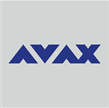  Όμιλος ΑΒΑΞ: Με γοργούς ρυθμούς o Μετροπόντικας στη Γραμμή 4 του Μετρό της ΑθήναςΕκπρόσωποι των ΜΜΕ παρακολούθησαν από κοντά τον τρόπο με τον οποίο υλοποιείται, και τις ταχύτητες με τις οποίες προχωρά, η διάνοιξη των σηράγγων και η κατασκευή των τούνελ στο μεγαλύτερο δημόσιο έργο που γίνεται στη χώρα. Παράλληλα, ενημερώθηκαν από τη διοίκηση του ομίλου για τις προοπτικές, τις προτεραιότητες και τη στρατηγική του ομίλου ΑΒΑΞ.Αθήνα, 8 Φεβρουαρίου 2024: Σε δημοσιογραφική ενημέρωση και ξενάγηση στο εργοτάξιο κατασκευής της Γραμμής 4 – «Άλσος Βεΐκου-Γουδή» του Μετρό της Αθήνας, προχώρησε την Πέμπτη 8 Φεβρουαρίου ο όμιλος ΑΒΑΞ, δίνοντας στους δημοσιογράφους την ευκαιρία να ζήσουν από μέσα τον Μετροπόντικα «Αθηνά», το υπερσύγχρονο TBM που ξεκίνησε από τον σταθμό Κατεχάκη και έχει ήδη διανοίξει και επενδύσει σήραγγα μήκους περίπου 700 μέτρων.Στην ξενάγηση που πραγματοποιήθηκε στο εργοτάξιο «Κατεχάκη», οι εκπρόσωποι των ΜΜΕ περιηγήθηκαν σε τούνελ βάθους 40 μέτρων και είχαν την ευκαιρία να συστηθούν με τον τρόπο που λειτουργούν τα τελευταίας τεχνολογίας TBM (Μετροπόντικες) που χρησιμοποιούνται για τη διάνοιξη των σηράγγων της Γραμμής 4, καθώς σε λίγες μέρες από το Άλσος Βεϊκου στο Γαλάτσι, πιάνει δουλειά για τη διάνοιξη της σήραγγας, ο δίδυμος μετροπόντικας της «Αθηνάς», η «Νίκη», που έχει ήδη συναρμολογηθεί.Οι δημοσιογράφοι ήρθαν σε επαφή με το λεγόμενο «πιλοτήριο» που φιλοξενεί τα σύγχρονα συστήματα που χειρίζονται οι εξειδικευμένοι οδηγοί-«πιλότοι», οι οποίοι εξήγησαν στους επισκέπτες, τους τρόπους που επιβλέπουν, συντονίζουν τις εργασίες και καθημερινά διαχειρίζονται τις δυσκολίες που συναντούν λόγω της ιδιαιτερότητας του υπεδάφους, από τον θάλαμο της κεφαλής του TBM.Ορισμένοι αριθμοί:Το TBM προχωρά 15 μέτρα ημερησίως, κατά μέσο όρο, επενδύοντας παράλληλα τη σήραγγα με «δαχτυλίδι» επτά κομματιών, πλάτους 1,5 μέτρου. -Σε δυόμισι χρόνια έχουν δημιουργηθεί 610 θέσεις εργασίας και έχουν συμπληρωθεί 1,7 εκ. εργατοώρες.-Δεν έχει συμβεί κανένα ατύχημα-Έχουν εκπονηθεί 550 μελέτες-Έχουν εγκατασταθεί 4 οικοδομικοί γερανοί και μία γερανογέφυρα -Χρησιμοποιούνται 70 μηχανήματα-Έχουν εκσκαφτεί 249.000 κυβικά μέτρα χώματος. -Χρησιμοποιείται οπλισμός σιδήρου τριών (3) χιλιάδων τόνων.Ο Χρήστος Ιωάννου, Πρόεδρος του Ομίλου ΑΒΑΞ δήλωσε: «Είχατε την ευκαιρία να δείτε από κοντά την εξέλιξη ενός έργου που δεν είναι εμβληματικό μόνο για εμάς, αλλά και για την Ελλάδα: τη Γραμμή 4 και την τεχνική αρτιότητα -απαράμιλλη σε διεθνές επίπεδο- με την οποία τα δύο υπερσύγχρονα ΤΒΜ θα ολοκληρώσουν τη σήραγγα. Αυτό το έργο, όπως όμως και πολλά άλλα, αντιπροσωπεύει αυτό που πραγματικά είναι -και θέλει να παραμείνει- η ΑVAX: συνέπεια, γνώση, καινοτομία, αποφασιστικότητα και σκληρή δουλειά. Οι κατασκευές και η επιχειρηματικότητα στο σύνολό της, δεν είναι σπριντ, είναι μαραθώνιος. Και σε αυτό τον μαραθώνιο δρόμο έχουμε μάθει να συμμετέχουμε από την πρώτη γραμμή, είτε ο δρόμος είναι ανηφορικός, είτε ευνοϊκός. Με αυτήν τη νοοτροπία, και τις αξίες που χαρακτηρίζουν την επιχειρηματική μας πορεία σχεδιάζουμε το μέλλον, υλοποιώντας τις υποδομές που θα αλλάξουν τη χώρα».Ο Κωνσταντίνος Μιτζάλης, Διευθύνων Σύμβουλος του Ομίλου ΑΒΑΞ υπογράμμισε: «Ο όμιλος ΑΒΑΞ αντιμετωπίζει με διαχρονική συνέπεια αυτό που ονομάζεται δημόσιο έργο υποδομής στη χώρα μας. Συνδεόμαστε με τα έργα που άλλαξαν την Ελλάδα. Όπως συνέβη με την ολοκλήρωση της Γραμμής 3, εν μέσω πανδημίας, έτσι και τώρα με την πρόοδο των εργασιών μας στη Γραμμή 4, ο όμιλός μας αποδεικνύει ότι κρίνεται από τη δουλειά του και μόνο, ακόμη και στα πιο απαιτητικά έργα».  Στην ενημέρωση των εκπροσώπων του τύπου συμμετείχαν ο Αναπληρωτής Πρόεδρος του Ομίλου ΑΒΑΞ Κωνσταντίνος Κουβαράς, ο Αντώνης Μιτζάλης, Εντεταλμένος Σύμβουλος του ομίλου ΑΒΑΞ, καθώς και τα στελέχη της εταιρίας Νίκος Μιτζάλης, Δήμος Κατσιγιάννης, Γιώργος Παπαγεωργίου και Κωνσταντίνος Χασάπης.   Η Γραμμή 4 του Μετρό της Αθήνας κατασκευάζεται από την κοινοπραξία των εταιριών ΑΒΑΞ-GHELLA-ALSTOM. Στην πρώτη φάση ανάπτυξής της, το Μετρό θα ξεκινά από το Άλσος Βεΐκου και θα καταλήγει στο Γουδή. Με 15 σύγχρονους σταθμούς και σιδηρόδρομο διπλής τροχιάς, μήκους 12,8 χιλιομέτρων, θα εξυπηρετεί οικιστικές ζώνες στο κεντρικό τμήμα του αστικού ιστού και σημαντικές υπηρεσίες, συνδέοντας το ‘Αλσος Βεΐκου με τα Δικαστήρια σε 5 λεπτά και με την Πανεπιστημιούπολη σε διάστημα 14 λεπτών.ΣΗΜΕΙΩΣΗ: O Όμιλος ΑΒΑΞ είναι ένας από τους ισχυρότερους κατασκευαστικούς Ομίλους στην Ελλάδα, με μακρά ιστορία επιτυχημένων παραδόσεων εμβληματικών έργων υποδομής, εταιρικής ανάπτυξης, συμβολής στην ελληνική οικονομία και επιτυχημένης παρουσίας στις διεθνείς αγορές. Εισηγμένος από το 1994 στο Χρηματιστήριο Αθηνών, ο Όμιλος χαράσσει σημαντική πορεία έχοντας στον πυρήνα του αναπτυξιακού του πλάνου, τους επιχειρησιακούς άξονες των Κατασκευών, των Παραχωρήσεων και της Ενέργειας ενώ εστιάζει στη διεύρυνση της παρουσίας του στις διεθνείς αγορές και στην διατήρηση της ηγετικής θέσης του στην εγχώρια. Στον Όμιλο ΑΒΑΞ ανήκουν οι εταιρείες ΕΤΕΘ, VOLTERRA, AVAX Development, ΑΒΑΞ Παραχωρήσεις, AVAX International, ΕΛΒΙΕΞ, AUTECO (ΑΒΑΞ ΙΚΤΕΟ), ΤΑSK ΑΒΑΞ και ΜΑΡΙΝΑ ΑΘΗΝΩΝ. 